                                                                                                                       بسمه تعالي                                                                                                                     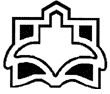          دانشگاه علوم پزشكي و خدمات بهداشتي و درماني اراك                                       معاونت آموزش و تحقیقات                 مرکز مطالعات و توسعه آموزش علوم پزشکی" فرم طرح  درس ویژه دوره‌های کارآموزی و کارورزی"بخش الف:                                                                                                نام و نام خانوادگي مدرس / مدرسین  :                                  گروه آموزشي:پرستاری                             نام دانشكده: پرستاری                                                                                                                                               رشته تحصيلي فراگيران: پرستاری                                 مقطع: کارشناسی                                 نيمسال تحصیلی:                  تعداد فراگيران:                                                                                                                                              عنوان دوره کارآموزی / کارورزی  به طور كامل: کارآموزی سوختگی                                          تعداد واحد:  1 واحد                                                                                                    مدت کارآموزی / کارورزی: 10روز                                          محل کارآموزی/ کارورزی: بخش سوختگی بیمارستان ولیعصر(عج)                                                                                                                                                   تاریخ تنظیم و به روز رسانی: 	بخش ب):  هدف کلی دوره:    شناخت حالات انسان در هنگام سلامت و بیماری ، بررسی احتیاجات مددجویان بزرگسال و یا سالمند  مبتلا به سوختگی بر  اساس فرآیند پرستاری و با بهره گیری از مهارت های تفکر خلاق و پای بندی به اصول اخلاقی و موازین شرعی  از پیشگیری تا نوتوانی با تأکید بر  آموزش مددجو و خانواده در جهت دستیابی به مراقبتهای اولیه بهداشتی. اهداف اختصاصی دوره :  جلسه اول:مروري بر آناتومي و فيزيولوژي  پوست ،درجات مختلف سوختگی و روشهای تعیین درصد  لایه های مختلف پوست را نام ببرد.وظایف پوست را شرح دهد در ترکیب و عملکرد هر یک از لایه های پوست نظیر اپیدرم، درم وبافت زیر جلدی تمایز قائل شود.درجات  مختلف زخم سوختگي  را توضیح دهد.درجات زخم سوختگي را در هنگام پذيرش بيمار و مراحل مختلف بستري تعيين  كند. روشهای گوناگون  تعیین درصد سوختگي  را توضیج دهد. درصد سوختگي را در هنگام پذيرش بيمار و مراحل مختلف بستري تعيين  كند. جلسه دوم:آشنایی با انواع  مختلف سوختگی حرارتی وتابشی)انواع سوختگی  را نام ببردانواع  سوختگی های حرارتی و تابشی  را توضیح دهد.با مهارت کامل و بر اساس فرایند پرستاری مراقبت لازم از سوختگی های گوناگون  را بعمل آوردجلسه سوم:آشنایی با سوختگی استنشاقی راههای مراقبت ودرمان آنسوختگی استنشاقی را توضیح دهد.راههای تشخیص ودرمان  سوختگی استنشاقی را توضیح دهد.با مهارت کامل و بر اساس فرایند پرستاری مراقبت لازم از بیمار دچار سوختگی استنشاقی   را بعمل آورد.جلسه چهارم:آشنایی با انواع  مختلف  سوختگی الکتریکی،شیمیایی،تابشی) و...انواع سوختگی های شیمیایی را توضیح دهد. انواع سوختگی های  الکتریکی را توضیح دهد. با مهارت کامل و بر اساس فرایند پرستاری مراقبت لازم از سوختگی های گوناگون  را بعمل آورد.جلسه پنجم:آشنایی با تغییرات پاتوفیزیولوِیک سوختگی و روشهای گوناگون ما یع درمانی در سوختگیتغییرات پاتوفیزیولوِیک سوختگی را توضیح دهد.اثرات موضعی و عمومی سوختگی وسیع را توضیح دهد.عوامل موثر بر شدت سوختگی راشرح دهد. روشهای گوناگون ما یع درمانی در سوختگی را توضیح دهد.با استفاده از فرمولهای گوناگون ما یع درمانی در سوختگی  میزان مایعات بیمار در 24 ساعت اول ودوم را محاسبه نماید.ميزان مايع را در بيمار سوخته با توجه به شرايط وي وبا استفاده از معادله عمومی محاسبه  كند . اصول علمي لازم جهت سرم درماني بيماررا رعايت ميكند (محاسبه تنظيم قطرات، توجه و داشتن مهارت در تعويض آنژيوكت ، پيگيري سرعت انفوزيون و..)جلسه ششم:آشنایی با  تدابیر پرستاری  در مراقبت از بیمار درمراحل مختلف سوختگیآشنایی با  اقدامات اولیه ومراقبت از بیماران سوختگی در محل وقوع حادثه.کسب مهارت در ارائه مراقبتهای اورژانس در بیماران 	دچارسوختگی. تعیین شدت سوختگی  براساس عمق سوختگی ، وسعت سوختگی، موضع سوختگی،سن ،سلامت عمومی ومکانیسم آسیب .کسب مهارت در ارائه مراقبتهای  پرستاری در مرحله حاد  سوختگی ( از 72-48 بعد از سوختگی تا بهبودی زخمآشنایی با  اقدامات  پیشگیرانه و مراقبتهای  پرستاری در مرحله توانبخشی  سوختگی .جلسه هفتم:آشنایی با    مراحل  ترمیم زخم ، انواع پانسمانها و  آنتی بیوتیکهای موضعی مورد استفاده در پانسمان زخم سوختگیمراحل  ترمیم زخم را توضیح دهد.تغییرات زخم در مراحل گوناگون را از نظر بالینی تشخیص  دهد.زخم عفونی وتمیز را  از یکدیگر  تفکیک کند. انواع پانسمانها  مورد استفاده در پانسمان زخم سوختگی  را توضیح دهد. انواع آنتی بیوتیکهای موضعی و  موارد استفاده آنها در پانسمان زخم سوختگی را توضیح دهد. با مهارت در انجام پانسمان زخم اصول مربوط به پانسمان استريل رادقيقا رعايت رامي كند وداروهاي مناسب زخم رابكار ببرد . از فرآيند پرستاري بعنوان يك چهارچوب در مراقبت از اين بيماران استفاده كند.  جلسه هشتم:آشنایی با  روشهای مختلف دبریدمان، انواع گرفت وفلپهای پوستی ومراقبتهای مربوطهروشهای مختلف دبریدمان را توضیح دهد. انواع گرفتها ی پوستی را تشریح کند انواع فلپهای پوستی را توضیح دهد. با مهارت در انجام پانسمان  ناحیه گرفت، دنور وفلپ  اصول مربوط به پانسمان استريل رادقيقا رعايت  كند وداروهاي مناسب زخم رابكار ببرد .با مهارت  مراقبتهای  پرستاری لا زم از ناحیه گرفت، دنور وفلپ  را انجام دهد.آموزشهای لازم در زمینه مراقبت  از ناحیه گرفت، دنور وفلپ  را  به بیمار وخانوده بیمار ارائه دهد.جلسه نهم:آشنایی با  عوارض گوناگون سوختگی راههای پیشگیری ودرمان آنهاعوارض  زود رس سوختگی راههای پیشگیری ودرمان آنها را توضیح دهد. عوارض  دیر رس سوختگی راههای پیشگیری ودرمان آنها را توضیح دهد.مراقبت های پرستاری از فرد مبتلا به عوارض سوختگی را در قالب فرآیند پرستاری توصیف کند.جلسه دهم:آشنایی با تغذیه دربیماران سوختگیاهمیت تغذیه دربیماران سوختگی را توضیح دهد.با همکاری مددجو، خانواده و مسئول تغذیه بیمارستان  رژیم غذایی مناسب بیمار را تنظیم نمایدروشهای یاددهی :     در این کارآموزی از روشهای نمایشی و بحث در گروههای کوچک استفاده خواهد شد.روش نمایشی جهت پروسیجرهای عملی: به این صورت که مربی خود ابتدا خود به طور عملی جریان کار را در برابر چشم فراگیران انجام میدهد و آنگاه دانشجویان همان کار را شخصا تکرار میکنند و انجام میدهند. - روشهایی که مدرس برای آموزش دوره بکار می گیرد مانند : سخنرانی ، بحث گروهی ، روش مبتنی بر حل مساله ، روش آموزش مبتنی بر تیم (TBL) ، تشکیل گروه‌های کوچک و ... مکان های آموزش بالینی : بخش سوختگی بیمارستان           تسهیلات و تجهیزات مورد نیاز برای دوره  : تجهیزات بخشنیروی انسانی مورد نیاز :  مربیان و پرستاران آموزشی                            روش‌های ارزشیابی : ارزشیابی دانشجویان حین و روز پایان کارآموزی انجام خواهد شد. ارزشیابی حین کار: به این صورت که روز قبل، دانشجو از تکلیف روز بعدی مطلع میگردد و با آمادگی کامل در کارآموزی حاضر میشود تا قادر به پاسخگویی به سوالات مربی و به اشتراک گذاشتن اطلاعات باشد.ارزشیابی پایانی: امتحان روز آخر  میباشد. روز آخر کارآموزی امتحان عملی  با استفاده از چک لیست از تمام تکالیف فوق گرفته خواهد شد.